Broj:	02-04-71/24Prača:   24.04.2024. godineNa osnovu člana 24. Statuta Općine Pale (“Službene novine Bosansko-podrinjskog kantona Goražde”, broj: 19/07, 11/08 i 6/13) i člana 83. Poslovnika Općinskog vijeća Općine Pale (“Službene novine Bosansko-podrinjskog kantona Goražde”, broj: 5/22) Općinsko vijeće  Pale na svojoj XLII redovnoj sjednici održanoj dana 24.04.2024. godine,  d o n o s iZAKLJUČAKO OSLOBAĐANJU PLAĆANJA ZAKUPNINE ZA POSLOVNI PROSTORT.R. „Sumeja“ oslobađa se plaćanja zakupnine za poslovni prostor u ulici Rasima Imširovića br. 4, koji koristi po Ugovor o zakupu br. 01-04-255-3/22 od 01.08.2022. godine kojim je utvrđena zakupnina u mjesečnom iznosu od 124,00 KM.T.R. „Sumeja“ oslobađa se zakupnine na period od 01.05.2024 do 31.10.2024. godine.Ovaj Zaključak stupa na snagu danom donošenja, a naknadno će biti objavljen u Službenim novinama Bosansko-podrinjskog kantona Goražde.PREDSJEDAVAJUĆIMr.sc. Senad Mutapčić, dipl. ing. maš.Dostavljeno:T.R. „Sumeja“,Bosna i HercegovinaFederacija Bosne i HercegovineBosansko-podrinjski kanton GoraždeOpćina PaleOpćinsko vijeće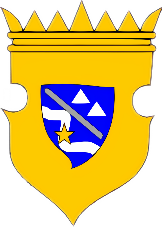 Bosnia and HerzegovinaFederation of Bosnia and HerzegovinaBosnian-Podrinje Canton of GoraždeMunicipality of PaleMunicipal Council